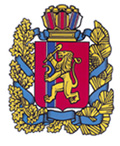 КРАСНОЯРСКИЙ  КРАЙ   МАНСКИЙ  РАЙОНАДМИНИСТРАЦИЯ НАРВИНСКОГО СЕЛЬСОВЕТАпостановление18.03.2022г	                                      с. Нарва	                                            № 18О внесении изменений в Постановление № 13 от 08.04.2019                         «Об утверждении Положения о межведомственной комиссии по оценке и обследованию помещения в целях признания его жилым помещением, жилого помещения пригодным (непригодным) для проживания граждан, а также многоквартирного дома в целях признания его аварийным и подлежащим сносу или реконструкции и Порядка признания садового дома жилым домом и жилого дома садовым домом»Рассмотрев письмо Прокуратуры Манского района Красноярского края, в соответствии с Постановлением Правительства РФ от 17 февраля . № 187 "О внесении изменения в пункт 61 Положения о признании помещения жилым помещением, жилого помещения непригодным для проживания, многоквартирного дома аварийным и подлежащим сносу или реконструкции, садового дома жилым домом и жилого дома садовым домом",  Жилищным кодексом Российской Федерации, Федеральным законом от 06.10.2003 № 131-ФЗ «Об общих принципах организации местного самоуправления в Российской Федерации», Федеральным законом от 29.07.2017 №  217-ФЗ «О ведении гражданами садоводства и огородничества для собственных нужд и о внесении изменений в отдельные законодательные акты Российской Федерации», постановлением Правительства Российской Федерации от 28.01.2006 № 47 «Об утверждении положения о признании помещения жилым помещением, жилого помещения непригодным для проживания и многоквартирного дома аварийным и подлежащим сносу или реконструкции, садового дома жилым домом и жилого дома садовым домом», Уставом Нарвинского сельсовета, ПОСТАНОВЛЯЮ:1. Внести в Порядок признания садового дома жилым домом и жилого дома садовым домом, утвержденный Постановлением Администрации Нарвинского сельского совета Манского района, Красноярского края № 13 от 08.04.2019 г. (далее – Порядок) следующие изменения:1.1. Дополнить пункт 6 Порядка абзацем следующего содержания:«размещение садового дома на земельном участке, расположенном в границах зоны затопления, подтопления (при рассмотрении заявления о признании садового дома жилым домом).»2. Контроль за исполнением настоящего Постановления возложить на главу Нарвинского сельсовета.3. Постановление вступает в силу после его официального опубликования информационном бюллетене «Ведомости Манского района». Глава Нарвинского сельсовета                                      С.С. Олейник